Министерство науки и высшего образования Российской Федерации
Федеральное государственное бюджетное образовательное учреждениевысшего образованияТверской государственный университет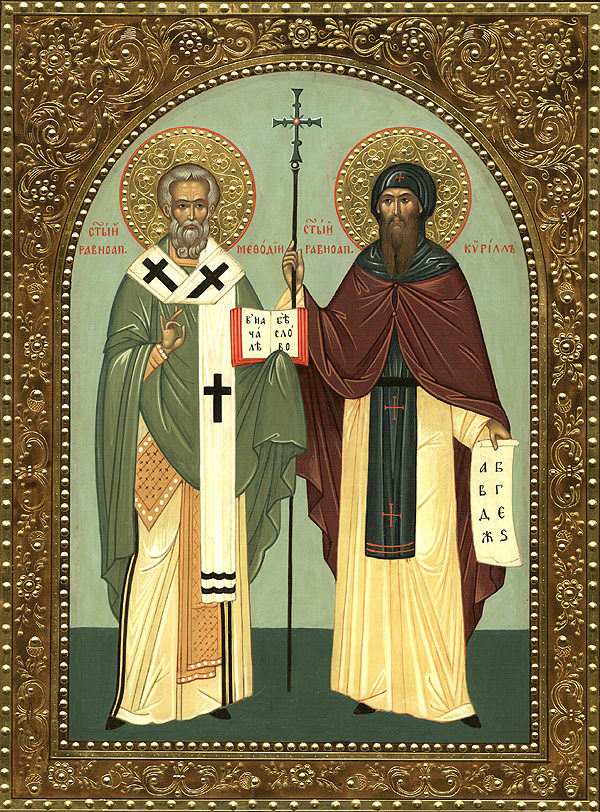 ОргкомитетСмирнов С.Н. – врио ректора, председатель
Сердитова Н.Е. – проректор по образовательной деятельности и молодежной политике, заместитель председателяЗиновьев А.В. – проректор по научной и инновационной деятельности, заместитель председателяВасильева Е.Н. – проректор по общим вопросам, заместитель председателяКратович П.В. – проректор по цифровому развитию и информационным технологиям, заместитель председателяЛогунов М.Л. – декан филологического факультетаЛеонтьева Т.Г. – декан исторического факультетаЛельчицкий И.Д. – директор института педагогического образования и социальных технологийВинник А.В. – заместитель директора института непрерывного образованияГладилина И.В. – заведующая кафедрой русского языкаВершинина О.В. – директор Научной библиотекиШуляков А.Ю. – и.о. начальника управления по внеучебной, социальной работе и молодежной политикеЧунёва Л.Ю. – начальник управления по связям с общественностьюГромова Л.Г. – заведующая кафедрой русского языка как иностранногоКрупко А.К. – директор «Универ ТВ»ОрганизаторыМероприятиеДата,время Место проведенияОтветственный,телефон,e-mailФакультет иностранных языков и международной коммуникацииМеждународный студенческий лингвистический форум «Terra linguae – terra evolutionis».Конкурс перевода поэтического текста «Хочу в поэты!» (с иностранного на русский язык)Апрель–майНа базе Уральского 
государственного юридического университета им. В.Ф. ЯковлеваСапожникова Лариса Михайловна, канд. филол. н., декан факультета иностранных языков и международной коммуникацииТел.: +7 (4822) 34-46-56E-mail: Sapozhnikova.LM@tversu.ruФакультет иностранных языков и международной коммуникацииПроект «Академический патронаж». Организация и участие в проведении конкурса эссе и рефератов на русском и иностранном языках на тему патриотизма к 9 МаяАпрель–майТверской государственный университет и Суворовское военное училищеСапожникова Лариса Михайлов-на, канд. филол. н., декан факультета иностранных языков и международной коммуникацииТел.: +7 (4822) 34-46-56E-mail: Sapozhnikova.LM@tversu.ruНаучная библиотекаВиртуальная выставка «Коллекция редких и ценных книг НБ ТвГУ: Киево-Печерский патерик 1661 г.»АпрельСайт Научной библиотекиАгеева Татьяна Александровна, зав. отделом редких книгE-mail: Ageeva.TA@tversu.ruНаучная библиотекаКнижная выставка «Первоучители словенские»Майг. Тверь, пр-т Чайковского, д. 70, ауд. 11Сайт НБ, группа ВКВласова Анна Аскольдовна, зав. отделом историко-филологической литературыE-mail: Vlasova.AA@tversu.ruНаучная библиотекаКнижная выставка «150 лет «Азбуке» Льва Толстого»Май–июль г. Тверь, ул. 2-я Грибоедова, д. 24, холл перед ауд. 123Бочкова Елена Игоревна, зав. отделом социально-гуманитарной литературы+7 (4822) 52-44-09E-mail: Bochkova.EI@tversu.ru Центр русского языка и культурыКонференция «Славянский мир: единство в многообразии»Майг. Тверь, ул. Желябова, д. 33Камкова Арина Александровна, специалист Центра русского языка и культурыE-mail: Kamkova.AA@tversu.ruЮридический факультетПубличная лекция «Мифология как одна из первых форм сознания славян и основа формирования правовых обычаев»23 мая,12.10г. Тверь, ул. 2-я Грибоедова, д.22, корп. 7, ауд. 315 (актовый зал)Спикер: Любовенко Елена Сергеевна, канд. юрид. н., доцент кафедры теории праваТел.: +7 (4822) 52-94-22E-mail: Lyubovenko.ES@tversu.ruУправление по внеучебной, социальной работе и молодежной политикеОткрытие вернисажа с фотографиями проекта «Назад в будущее»Майг. Тверь, ул. Советская, д. 58Шуляков Андрей Юрьевич, и.о. начальника управления по внеучебной, социальной работе и молодежной политикеТел.: +7(4822) 34-74-07E-mail: Shulyakov.AY@tversu.ruЛебедева Светлана Николаевна, директор Центра традиционной культуры УВСРиМП, руководитель народного коллектива фольклорного ансамбля «Славяночка»Тел.: +7 (4822) 34-74-07E-mail: Lebedeva.SN@tversu.ruУправление по внеучебной, социальной работе и молодежной политикеПроведение фестиваля «Славянское эхо»24 мая Онлайн/офлайнШуляков Андрей Юрьевич, и.о. начальника управления по внеучебной, социальной работе и молодежной политикеТел.: +7(4822) 34-74-07E-mail: Shulyakov.AY@tversu.ruЛебедева Светлана Николаевна, директор Центра традиционной культуры УВСРиМП, руководитель народного коллектива фольклорного ансамбля «Славяночка»Тел.: +7 (4822) 34-74-07E-mail: Lebedeva.SN@tversu.ruУправление по внеучебной, социальной работе и молодежной политикеПроведение мероприятия «Флешмоб – хоровод» с привлечением студентов ТвГУ, ТКК им. Н.А. Львова, ТМК им. М.П. Мусоргского и др.21 мая г. Тверь, ул. ТрехсвятскаяШуляков Андрей Юрьевич, и.о. начальника управления по внеучебной, социальной работе и молодежной политикеТел.: +7(4822) 34-74-07E-mail: Shulyakov.AY@tversu.ruЛебедева Светлана Николаевна, директор Центра традиционной культуры УВСРиМП, руководитель народного коллектива фольклорного ансамбля «Славяночка»Тел.: +7 (4822) 34-74-07E-mail: Lebedeva.SN@tversu.ruУправление по внеучебной, социальной работе и молодежной политикеПроведение торжественного шествия, посвященного Дню славянской письменности и культуры с привлечением студентов тверских вузов и ссузов24 мая От исторического факультета до филологического факультета ТвГУШуляков Андрей Юрьевич, и.о. начальника управления по внеучебной, социальной работе и молодежной политикеТел.: +7(4822) 34-74-07E-mail: Shulyakov.AY@tversu.ruЛебедева Светлана Николаевна, директор Центра традиционной культуры УВСРиМП, руководитель народного коллектива фольклорного ансамбля «Славяночка»Тел.: +7 (4822) 34-74-07E-mail: Lebedeva.SN@tversu.ruУправление по внеучебной, социальной работе и молодежной политикеПроведение торжественного митинга с концертом, посвященным Дню славянской письменности и культуры24 мая Сквер перед филологическим факультетом ТвГУ (г. Тверь, пр-т Чайковского, д. 70)Шуляков Андрей Юрьевич, и.о. начальника управления по внеучебной, социальной работе и молодежной политикеТел.: +7(4822) 34-74-07E-mail: Shulyakov.AY@tversu.ruЛебедева Светлана Николаевна, директор Центра традиционной культуры УВСРиМП, руководитель народного коллектива фольклорного ансамбля «Славяночка»Тел.: +7 (4822) 34-74-07E-mail: Lebedeva.SN@tversu.ruУправление по внеучебной, социальной работе и молодежной политикеПоказ документально-художественного фильма «Молодотудсткая свадьба» 27 маяг. Тверь, ул. Желябова, д. 33(актовый зал корпуса №2)Шуляков Андрей Юрьевич, и.о. начальника управления по внеучебной, социальной работе и молодежной политикеТел.: +7(4822) 34-74-07E-mail: Shulyakov.AY@tversu.ruЛебедева Светлана Николаевна, директор Центра традиционной культуры УВСРиМП, руководитель народного коллектива фольклорного ансамбля «Славяночка»Тел.: +7 (4822) 34-74-07E-mail: Lebedeva.SN@tversu.ruУправление по внеучебной, социальной работе и молодежной политикеКонцерт ВИА «Балканский проект»Июнь Творческая гостиная ТвГУ или виртуальный залШуляков Андрей Юрьевич, и.о. начальника управления по внеучебной, социальной работе и молодежной политикеТел.: +7(4822) 34-74-07E-mail: Shulyakov.AY@tversu.ruЛебедева Светлана Николаевна, директор Центра традиционной культуры УВСРиМП, руководитель народного коллектива фольклорного ансамбля «Славяночка»Тел.: +7 (4822) 34-74-07E-mail: Lebedeva.SN@tversu.ruИнститут педагогического образования и социальных тхнологийРегиональная научно-практическая конференция молодых ученых «Детская литература — территория мира»19–20 апреляИнститут педагогического образования и социальных технологий (онлайн) (г. Тверь, ул. 2-я Грибоедова, д. 24, кор.9, ауд. 108), кафедра русского язы-ка с методикой начального обученияМилюгина Елена Георгиевна, д-р филол. н., проф. кафедры русского языка с методикой начального обученияТел.: +7 (4822) 52-09-79 (доб. 110) E-mail: Milyugina.EG@tversu.ruИнститут педагогического образования и социальных тхнологийКруглый столдля учителей школ«Страницы памяти не меркнут: книги о Великой Отечественной войне для детей и подростков»29 апреля,14.00Смешанный форматплатформа BigBlueButtonhttps://meetings.tversu.ru/vmq-mmc-qkz /Институт педагогического образования и социальных технологий (г. Тверь, ул. 2-я Грибоедова, д. 24, корп.9, ауд. 220), кафедра теологииГоршкова Светлана Евгеньевна, канд. филол. н., доцент кафедры теологии, E-mail: Gorshkova.SE@tversu.ru Тел.: +7 (904) 007-90-69Мещерякова Лариса Яковлевна, канд. филол. наук, доцент кафедры теологииE-mail: Mescheryakova.LY@tversu.ruТел.: +7 (920)-686-71-69Институт педагогического образования и социальных тхнологийРегиональный конкурс студенческих проектов «Детский журнал»10 маяИнститут педагогического образования и социальных технологий (г. Тверь, ул. 2-я Гри-боедова, д. 24, корп.9, ауд. 201), кафедра русского языка с методикой начального обученияМилюгина Елена Георгиевна, д-р филол. н., проф. кафедры русского языка с методикой начального обучения Тел.: +7 (4822) 52-09-79 (доб. 110) E-mail: Milyugina.EG@tversu.ruИнститут педагогического образования и социальных тхнологийКонкурс для студентов «Каллиграф»23 мая Институт педагогического образования и социальных технологий (г. Тверь, ул. 2-я Гри-боедова, д. 24, корп.9, ауд. 318), кафедра русского языка с методикой начального обученияКорпусова Юлия Анатольевна, канд. пед. н., и.о. зав. кафедрой русского языка с методикой начального обученияТел.: +7 (4822) 52-09-79 (доб. 110)E-mail: Korpusova.U.A@tversu.ruИнститут педагогического образования и социальных тхнологийОткрытый конкурс «Грамотей»24 мая Институт педагогического образования и социальных технологий (г. Тверь, ул. 2-я Гри-боедова, д. 24, корп.9, ауд. 316), кафедра русского языка с методикой начального обученияГурьева Наталья Николаевна, 
канд. филол. н., доцент кафедры русского языка с методикой начального обученияТел.: +7 (4822) 52-09-79 (доб. 110)E-mail: Gurieva.NN@tversu.ruЦветкова Светлана Петровна, 
канд. филол. н., доцент кафедры русского языка с методикой начального обученияТел.: +7 (4822) 52-09-79 (доб. 110) E-mail: Tsvetkova.SP@tversu.ruИнститут педагогического образования и социальных тхнологийТеологические чтения 28 мая, 10.00Смешанный форматплатформа BigBlueButtonhttps://meetings.tversu.ru/a72-xz2-hzf / Институт педагогического образования и социальных технологий (г. Тверь, ул. 2-я Гри-боедова, д. 24, корп.9, ауд. 220), кафедра теологииГоршкова Светлана Евгеньевна, 
канд. филол. н., доцент кафедры теологииТел.: +7 (904) 007-90-69E-mail: Gorshkova.SE@tversu.ru Мещерякова Лариса Яковлевна, 
канд. филол. н., доцент кафедры теологииТел.: +7 (920) 686-71-69E-mail: Mescheryakova.LY@tversu.ruЧибисов Борис Игоревич, 
канд. ист. н., доцент кафедры теологииE-mail: Chibisov.BI@tversu.ru Круглый стол «Мир детства и ценностные универсалии человечества»31 маяИнститут педагогического образования и социальных технологий (г. Тверь, ул. 2-я Гри-боедова, д. 24, корп.9, ауд. 201), кафедра русского языка с методикой начального обученияМилюгина Елена Георгиевна, 
д-р филол. н., профессор кафедры русского языка с методикой начального обученияТел.: +7 (4822) 52-09-79 (доб. 110) E-mail: Milyugina.EG@tversu.ruМатематический факультетПроведение студенческого конкурса на лучшую программную реализацию статистического анализа естественного текста на русском языкеАпрель–май Чемарина Юлия Владимировна, канд. физ.-мат. н., доцент, декан математического факультета Тел.: +7(4822) 58-56-83E-mail: Chemarina.YV@tversu.ruФилологический факультетОлимпиада по издательскому делу и литературному творчеству23 апреля, 12.00Филологический факультет (г. Тверь, просп. Чайковского, д. 70, каб. 24)Громова Полина Сергеевна, канд. филол. н., доцент кафедры основ издательского дела и литературного творчества Тел.: +7 (4822) 58-06-77E-mail: pollygromova@rambler.ruФилологический факультетКруглый стол «Преподавание русского языка сегодня»16 мая,14.00Филологический факультет (г. Тверь, просп. Чайковского, д. 70, ауд. 31), кафедра русского языкаГладилина Ирина Владимировна, канд. филол. н.,  зав. кафедрой русского языкаТел.: +7 (991) 526-14-04E-mail: Gladilina.IV@tversu.ruФилологический факультетВторая межрегиональная конференция «Интернет-коммуникация: практики и стратегии развития в XXI веке»20 мая,09.00Платформа Microsoft TeamsПетров Алексей Андреевич, ст. преподаватель кафедры фундаментальной и прикладной лингвистикиТел.: +7 (910) 539-50-13E-mail: Petrov.AA@tversu.ruФилологический факультетКруглый стол «Масс-медиа: действительность. Литература»19 мая,11.00Филологический факультет (г. Тверь, просп. Чайковского, д. 70, ауд. 23, 46)Брызгалова Елена Николаевна, д-р филол. н., профессор, зав. кафедрой журналистики, рекламы и связей с общественностьюТел.: +7 (4822) 34-74-85E-mail: Bryzgalova.EN@tversu.ruФилологический факультетПодведение итогов работы школы юного издателя и литератора24 мая,14.00Филологический факультет (г. Тверь, просп. Чайковского, д. 70, каб. 24)Громова Полина Сергеевна, канд. филол. н., доцент кафедры издательского дела и литературного творчестваТел.: +7 (4822) 58-06-77E-mail: pollygromova@rambler.ruФилологический факультетПрезентация сборника «Мир романтизма», посвященная д.филол.н., профессору И.В. Карташовой24 мая,14.00Филологическийфакультет (г. Тверь, просп. Чайковского, д. 70, ауд. 33),кафедра истории и теории литературыКарандашова Ольга Святославовна, канд. филол. н.,зав. кафедрой истории и теории литературыТел.: +7 (903) 694-52-39E-mail:Karandashova.OS@tversu.ruФилологический факультетКруглый стол «Проблемы изучения тверской литературы»25 мая,14.00ТОУНБ им. Горького (г. Тверь, Свободный пер., д. 28)Николаева Светлана Юрьевна, д-р филол. н., зав. кафедрой филологических основ издательского дела и литературного творчестваТел.: +7 (4822) 58-06-77E-mail: Nikolaeva.SY@tversu.rusynikolaeva@rambler.ruГромова Полина Сергеевна, канд. филол. н., доцент кафедры издательского дела и литературного творчестваТел.: +7 (4822) 58-06-77E-mail: pollygromova@rambler.ruФилологический факультетНаучно-практическая конференция «Сакральный текст как объект лингвистического исследования»26 мая,14.00Филологический факультет (г. Тверь, просп. Чайковского, д. 70, ауд. 35), кафедра фундаментальной и прикладной лингвистикиЛогунов Михаил Львович, канд. филол. н., декан филологического факультета, Тел.: +7 (904) 016-09-88E-mail: Logunov.LM@tversu.ruРозова Кира Львовна, канд. филол. н., доцент кафедры фундаментальной и прикладной лингвистикиТел.: +7 (903) 800-33-12E-mail: Rozova.KL@tversu.ruИнститут экономики и управленияПроведение тьюторами ООП  «ГМУ», «Управление персоналом», «Экономическая безопасность» и «Политология» тьюторских часов на 1-х курсах по теме «Состояние и перспективы развития русского языка в сфере профессиональной коммуникации»18–30 апреля Институт экономики и управления (г. Тверь, Студенческий пер., д. 12, ауд. 221, 228, 246)Бородин Дмитрий Юрьевич, зам. директора Института экономики и управления Тел.: +7(4822) 35-88-64E-mail: Borodin.DY@tversu.ruИнститут экономики и управленияПроведение тьютором 1-го курса направления «Менеджмент» экскурсии в ТОУНБ имени Горького и участие в викторине, посвященной Дням славянской письменности и культуры18–30 апреля ТОУНБ им. Горького (г. Тверь, Свободный пер., д. 28)Краеведческий информационный центрБородин Дмитрий Юрьевич, зам. директора Института экономики и управления Тел.: +7(4822) 35-88-64E-mail: Borodin.DY@tversu.ruИнститут экономики и управленияПросмотр видеофильма на тьюторском часе «Тайный смысл русских сказок» студентами 1го курса направления ГМУ и обсуждение материала с тьютором30 апреляИнститут экономики и управления (г. Тверь, Студенческий пер., д. 12, ауд. 221)Бородин Дмитрий Юрьевич, зам. директора Института экономики и управления Тел.: +7(4822) 35-88-64E-mail: Borodin.DY@tversu.ruИнститут экономики и управленияПроведение тьютором 1-го курса направления «Экономика» студенческой конференции, посвященной Дням славянской письменности и культуры25 апреля Институт экономики и управления (г. Тверь, ул. 2-я Грибоедова, д.22, корп. 7, ауд. 315)Бородин Дмитрий Юрьевич, зам. директора Института экономики и управления Тел.: +7(4822) 35-88-64E-mail: Borodin.DY@tversu.ruФакультет географии и геоэкологии#Встреча_на_гео «Несколько слов о тверских народных инструментах». Встреча с выпускником факультета В. АмпилоговымМай Факультет географии и геоэкологии (г. Тверь, ул. Прошина, д. 3)Богданова Лидия Петровна, д-р геогр. н., зав. кафедрой социально-экономической географии и территориального планирования Тел.: +7 (4822) 77-84-16E-mail: Bogdanova.LP@tversu.ruФакультет географии и геоэкологииЭкспедиция «В земли Кривичей»Краеведческая молодежная экспедиция в самый древний город Тверской области – Торопец, который в этом году отмечает свое 950-летие. Участники экспедиции окунуться в историю Древней Руси, побывают на месте венчания Александра Невского, узнают почему Торопец называют родиной 22 адмиралов и познакомятся с уникальным архитектурным стилем «Торопецким барокко»Июнь–июльТоропецкий районСмирнов Илья Петрович, канд. геогр. н., доцент кафедры социально-экономической географии и территориального планированияТел.: +7 (4822) 77-84-16E-mail: Smirnov.IP@tversu.ru